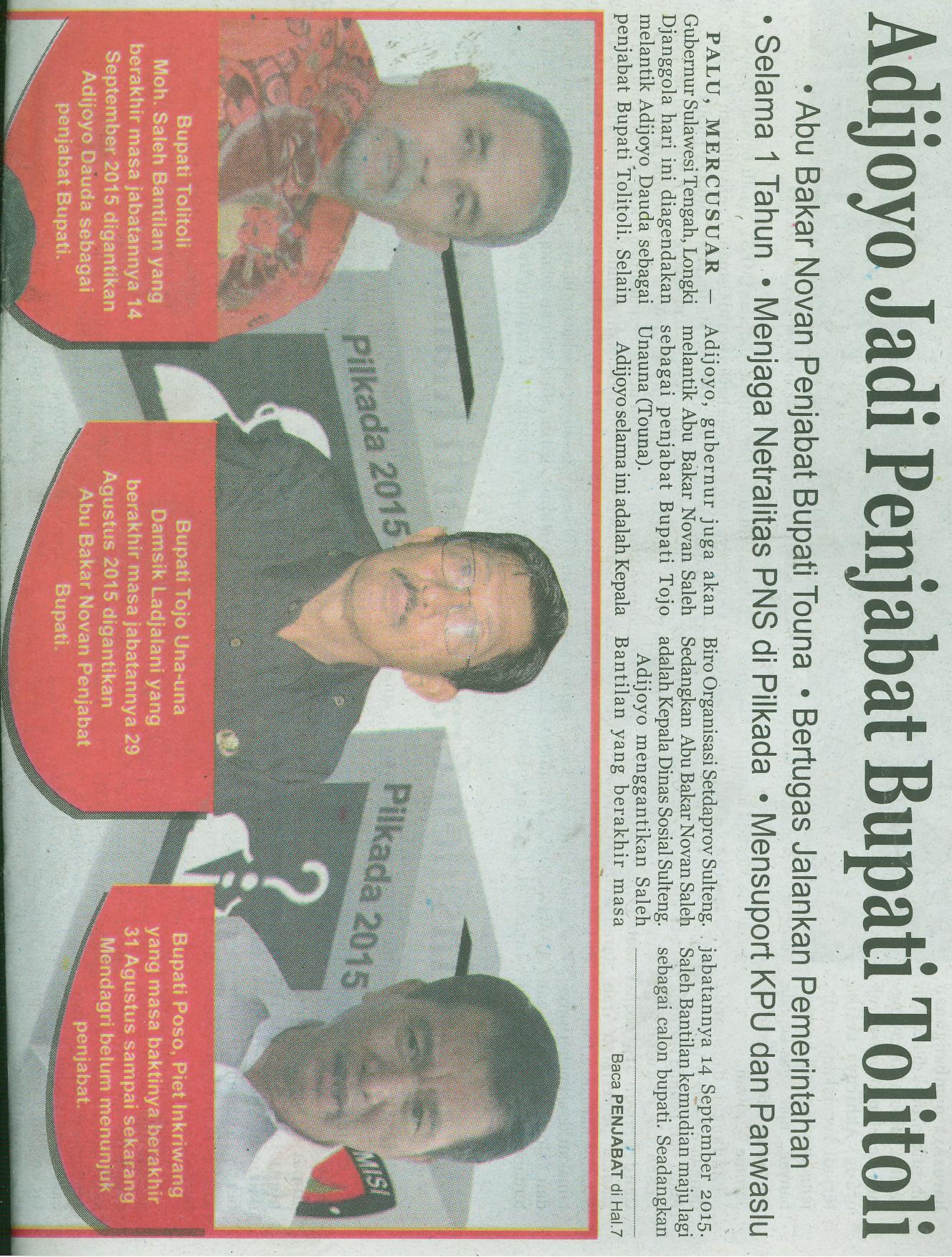 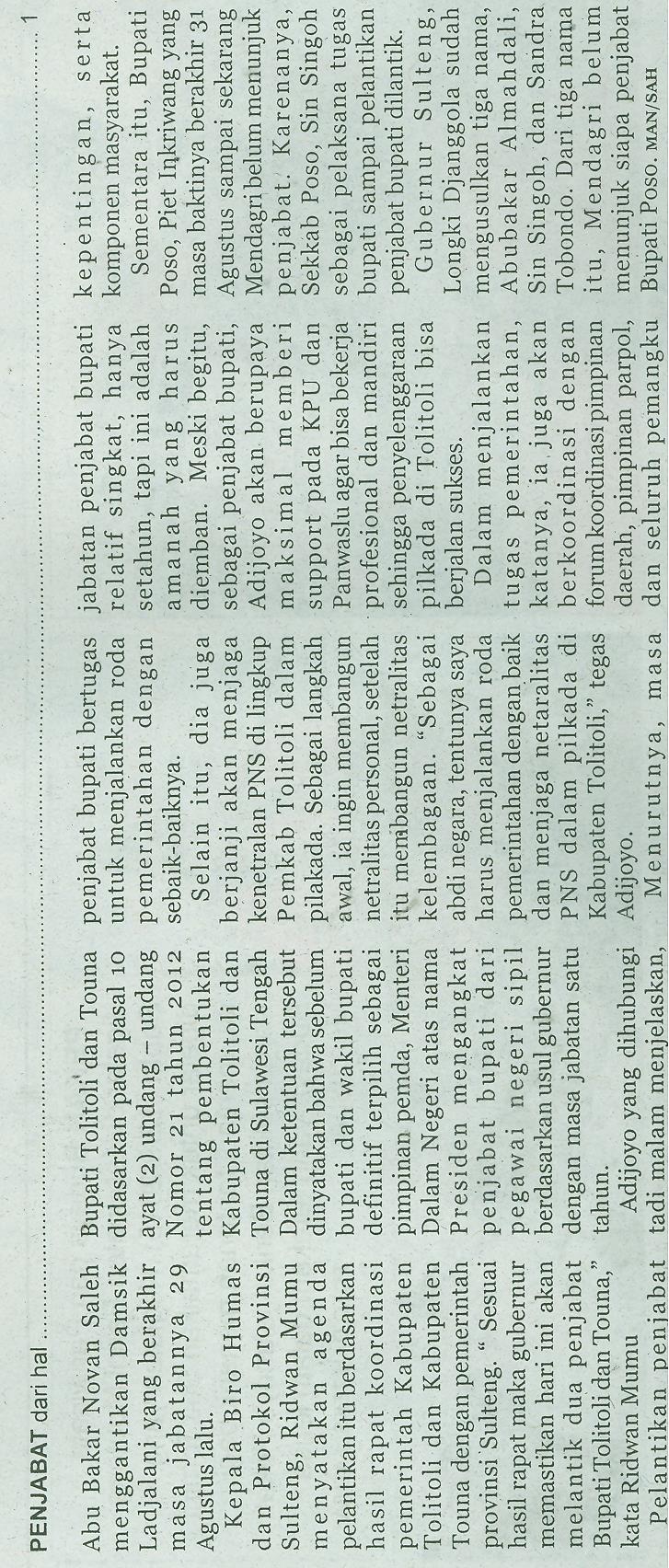 Harian    :MercusuarKasubaudSulteng IHari, tanggal:Senin, 14 September 2015KasubaudSulteng IKeterangan:Adijoyo Jadi Pejabat Bupati TolitoliKasubaudSulteng IEntitas:TolitoliKasubaudSulteng I